国立大学法人 豊橋技術科学大学 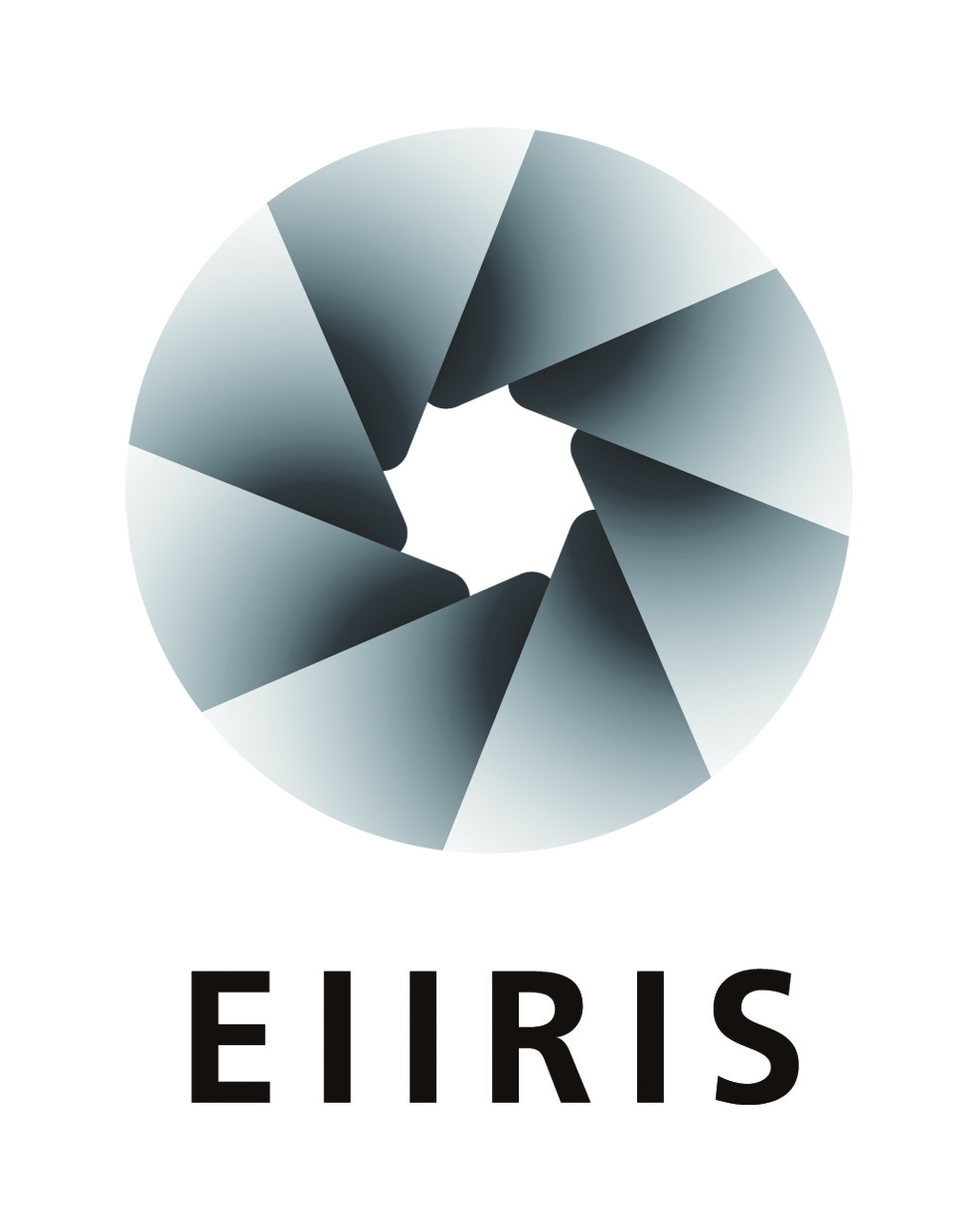 EIIRISプロジェクト研究成果報告会第３回次世代シークエンス技術応用研究会－遺伝子解析技術と工学技術の融合による新たな価値の創造－開　催　日：平成27年3月10日（火）講演会会場：豊橋技術科学大学 エレクトロニクス先端融合研究所　プロジェクト研究交流室（http://www.eiiris.tut.ac.jp）情報交換会／懇親会会場：豊橋技術科学大学　喫茶室【参加費】成果報告会／研究会：無料情報交換会／懇親会：2,000円【参加申込書】 下記のとおり参加を申込みます。送信先E-mail：gene-tec@eiiris.tut.ac.jp全て必須項目です。（注1）：領収書を発行致します。【申込み】本参加申込書、または豊橋技術科学大学EIIRISホームページ（http://www.eiiris.tut.ac.jp）に掲載されている参加申込書の記入要領に従って、E-mail（gene-tec@eiiris.tut.ac.jp）またはFax(0532-81-5133)でお申込みください。定員（80名）になり次第，申込み受付は締め切らせていただきます。◆【お願い】「情報交換会／懇親会」に参加予定の皆様へ・「やむをえず参加できなくなった場合」は，3月3日(火)までに必ずご連絡ください。お手数ですが，よろしくお願い致します。なお，ご連絡が無い場合は，情報交換会／懇親会参加費（2,000円）を申し受けます。ご了承ください。１．申込日 　　年　　月　　日  ２．氏名（フリガナ）（　　　　　　　　　　）３．所属・団体（フリガナ）（　　　　　　　　　　　　　　　　　　　　　　　　　　　）４．部署５．勤務先住所〒６．電話番号（半角数字）７．電子メール（半角英数字） ８．施設見学会□参加　　or　　□不参加９．情報交換会（注１）□参加(要2,000円)　or　　□不参加